Publicado en Bilbao el 05/07/2019 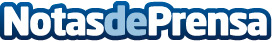 Zeuko incorpora reductores de velocidad sensorizados para grúasSe trata de un sistema de sensorización de reductores de velocidad que permite predecir y evitar posibles averíasDatos de contacto:Servicios Periodísticos944331652Nota de prensa publicada en: https://www.notasdeprensa.es/zeuko-incorpora-reductores-de-velocidad Categorias: País Vasco Logística Industria Automotriz Otras Industrias Innovación Tecnológica http://www.notasdeprensa.es